ПрограммаВариативная часть«Весёлая грамматика»Класс предшкольной подготовкиКлимович Екатерина НиколаевнаЧелгашинская средняя школа2018-2019 учебный годПояснительная записка   Важнейшим средством подготовки детей старшего дошкольного возраста является способность применять в учебной деятельности полученные знания.    Овладение грамматическими понятиями и каллиграфией представляет определённую сложность для дошкольников. При не достаточном умении правильно произносить слова, составлять простые предложения и усвоении практического письма, ребенок не сможет осмыслить законы устной и письменной речи, и употреблять их сознательно. Дисциплина «Весёлая грамматика» призвана оказать помощь в развитии у детей готовности к обучению чтению, графического навыка, психических процессов внимания, зрительной и двигательной памяти, пространственных представленийЦель: развитие у детей внимания к звуковой стороне речи, содействие развитию речи детей, усвоение детьми достаточноголексического запаса, грамматических форм, создание речевых ситуаций,стимулирующих мотивацию развития речи.Задачи:- укрепление руки, улучшение координации движения- уметь ориентироваться в пространстве листа, строки- формировать представление о «предложении», «слове», «слоге», «звуке», «ударении»• формировать произвольные, координированные движения органовартикуляции;• развивать общую и мелкую моторику;• развивать силу и высоту голоса, речевое дыхание;• формировать лексикограмматический строй речи;• формировать правильное речевое развитие путём чтения стихов,потешек, рифмовок, загадок с одновременным выполнением действий;• формировать познавательную активность детей;• совершенствовать психические процессы: внимание, память,мышление;обучать навыкам эффективной коммуникации.   Данная программа составлена с учетом и использованием современных
инновационных технологий и методик в области правильного дыхания,
развития пальчиковой и общей моторики, обеспечивающей двигательные
функции руки, скоординированных действий глаза и руки, положительно
влияющих на улучшение познавательных способностей и развитие речи
дошкольников. Занятия проводятся 1 раз в неделю продолжительностью 30 минут.В результате изучения дисциплины «Весёлая грамматика» дети должны быть вооружены знаниями и умениями, которые помогут подготовить их к обучению грамоте и письму в первом классе.Ожидаемый результат:-применять понятия «предложение», «слово», «слог», «звук», «ударение»- знать правила гигиены письма (сохранение правильного положения головы, корпуса, рук, прописи, ручке в руках)- уметь отвечать на наводящие вопросы учителя- составлять простые предложения-  правильно употреблять в речи существительные, прилагательные, числительные, глаголы и предлоги.«Весёлая грамматика»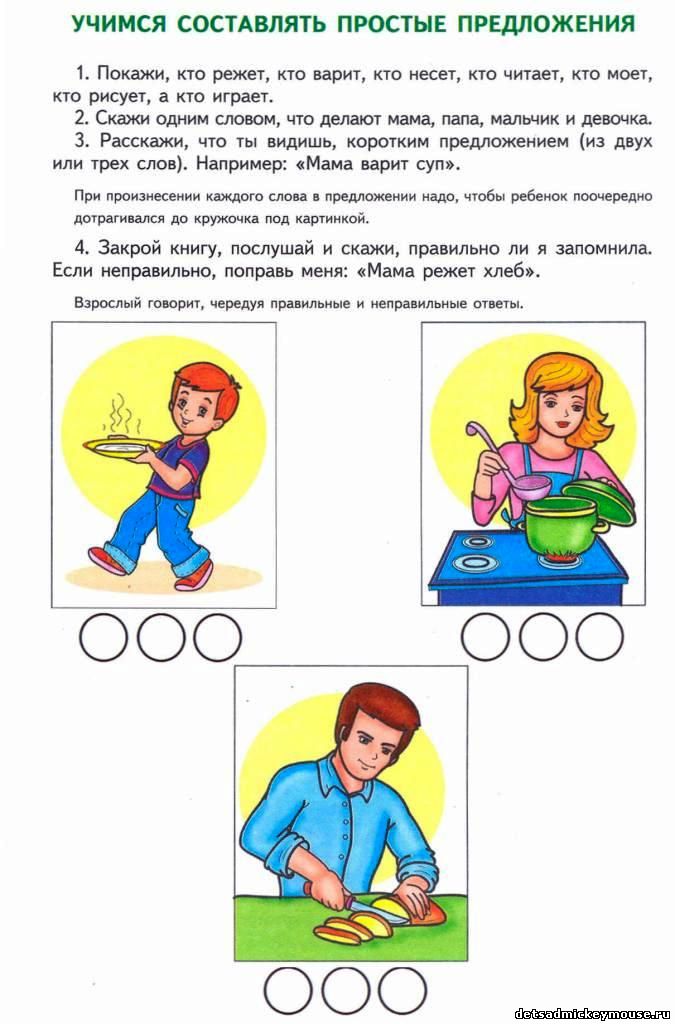 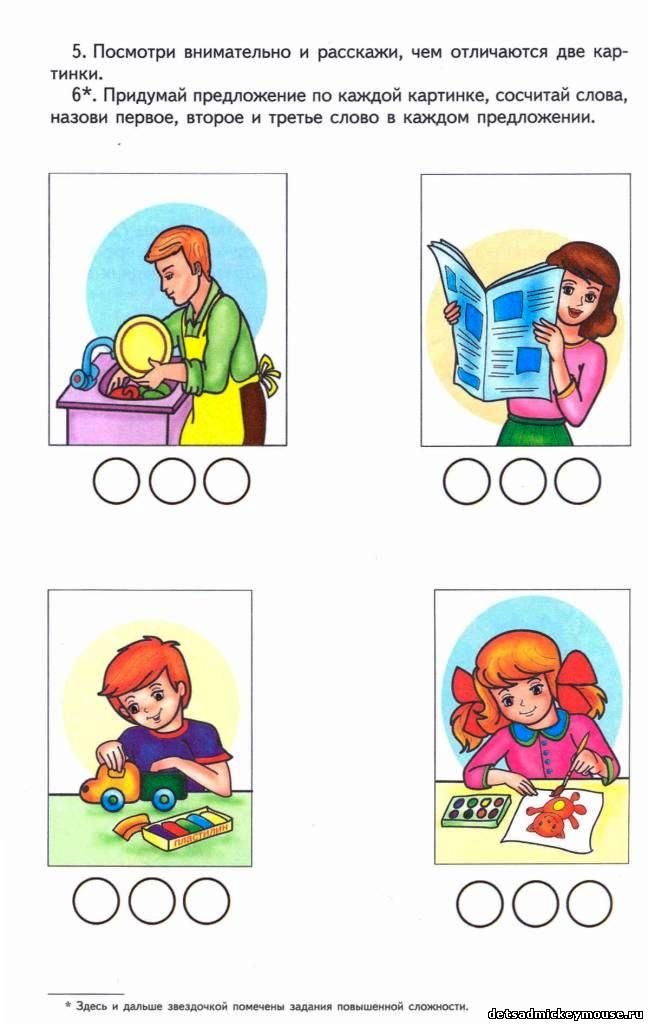 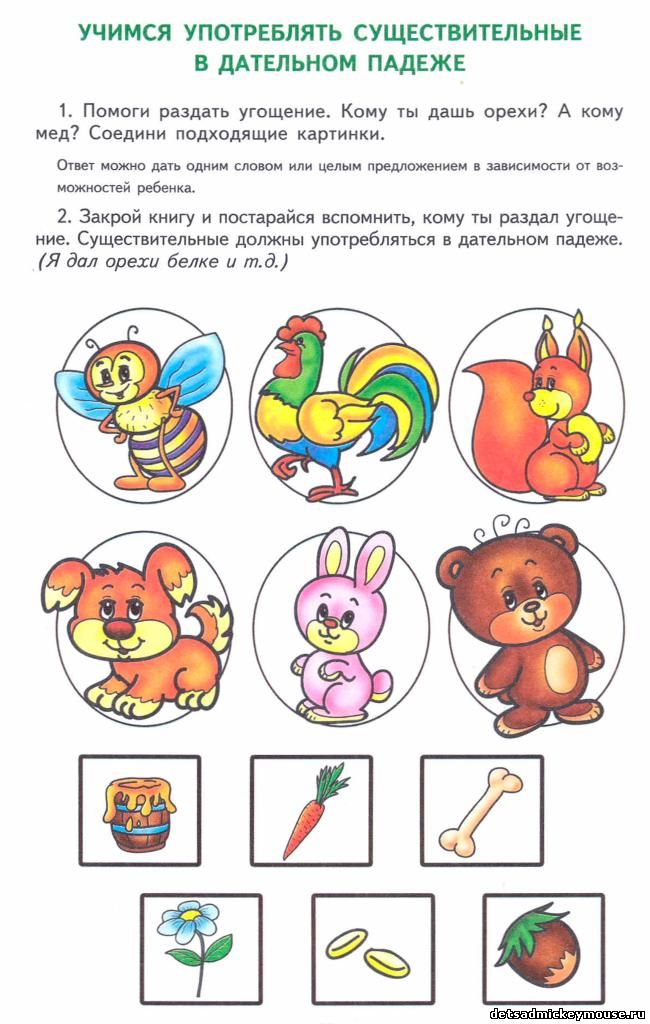 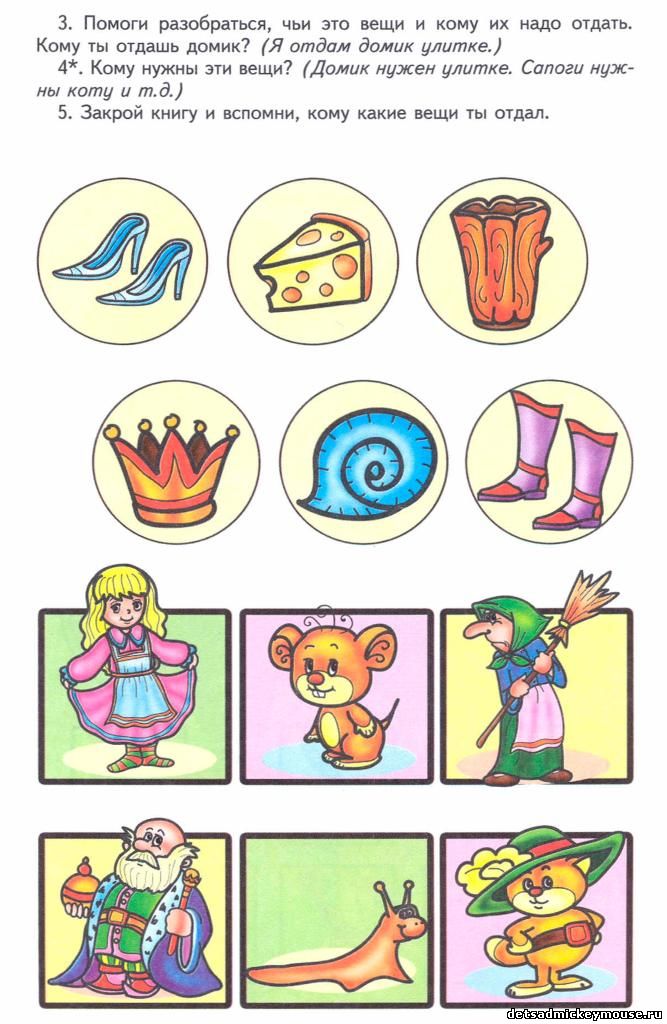 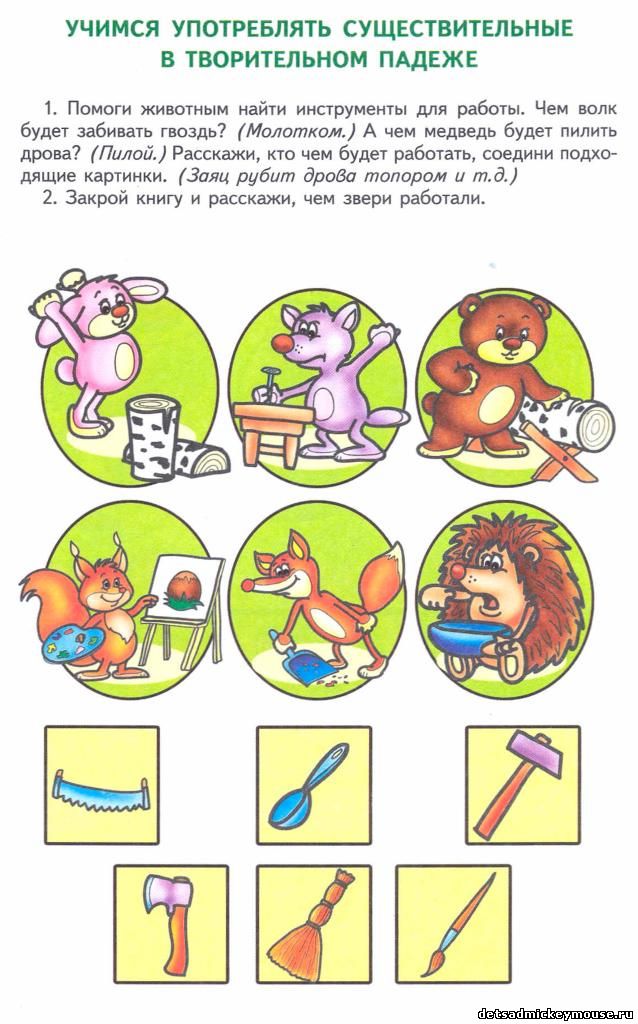 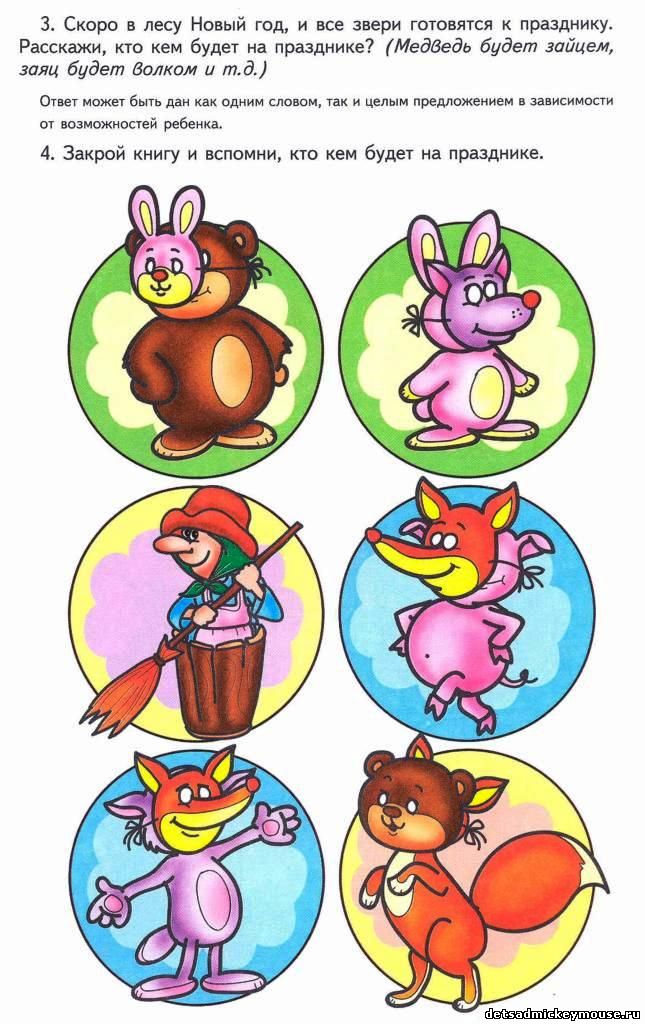 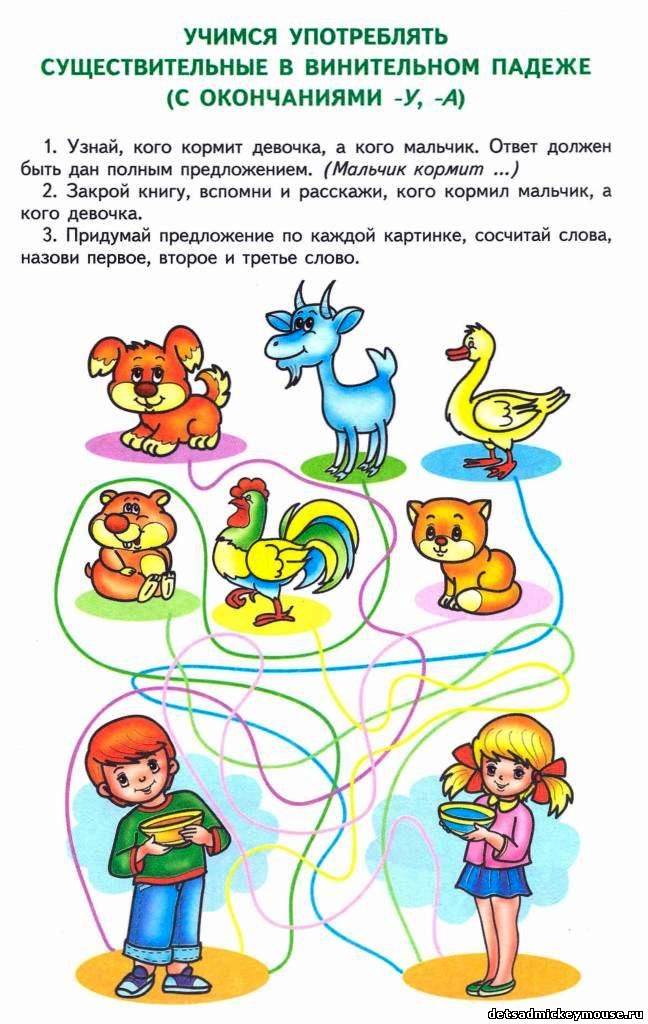 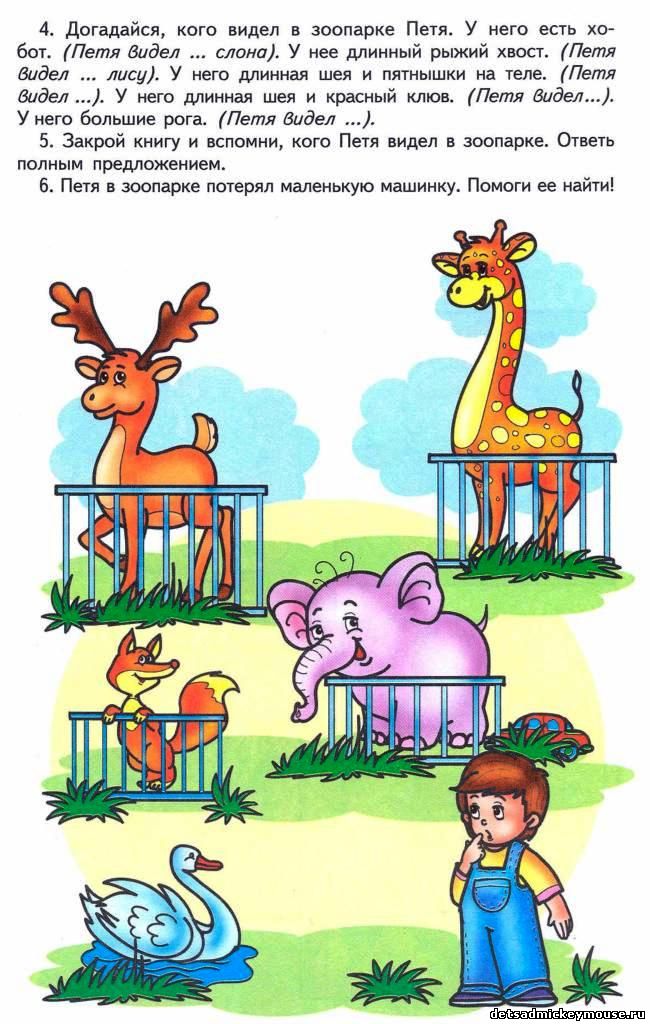 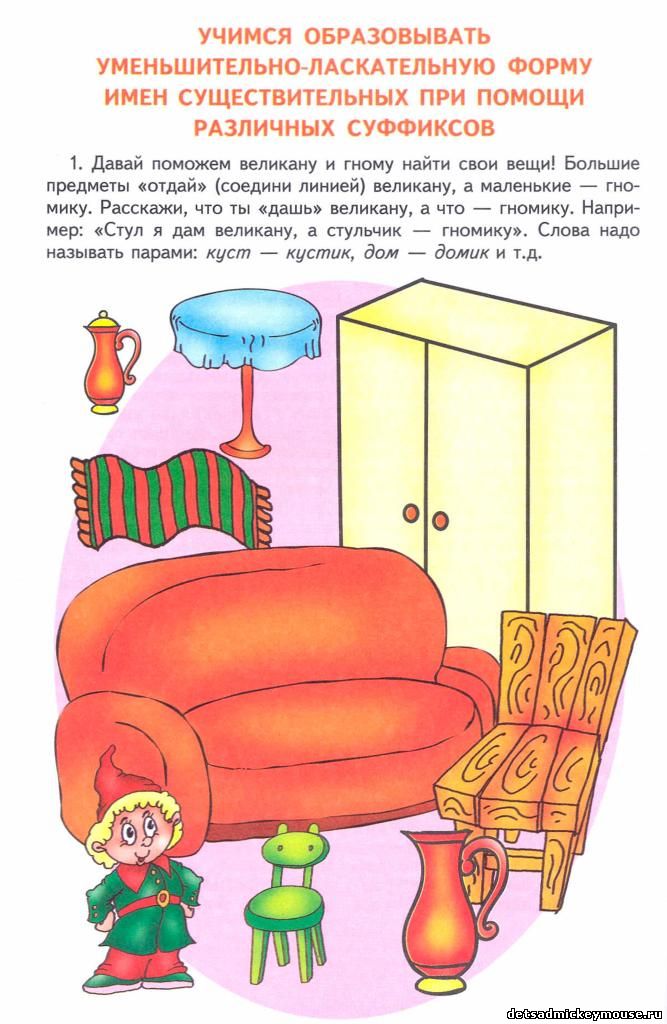 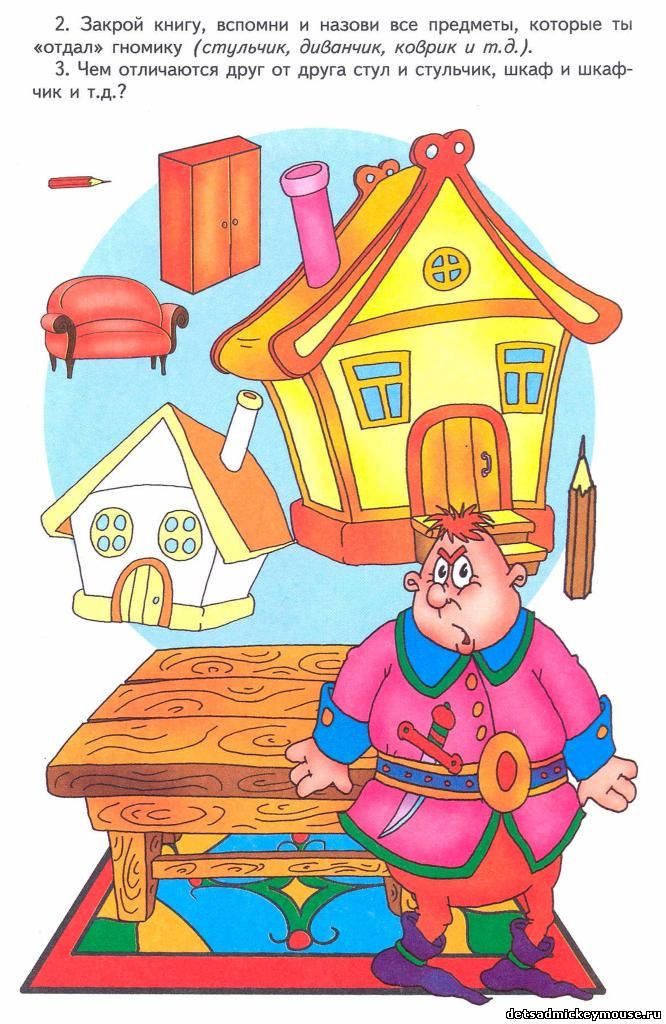 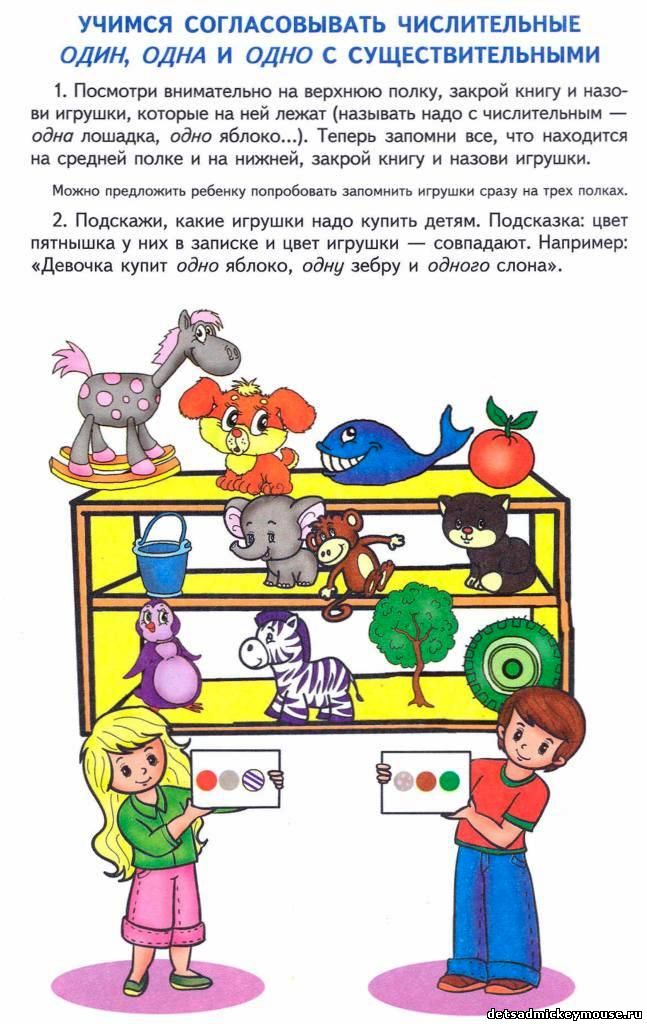 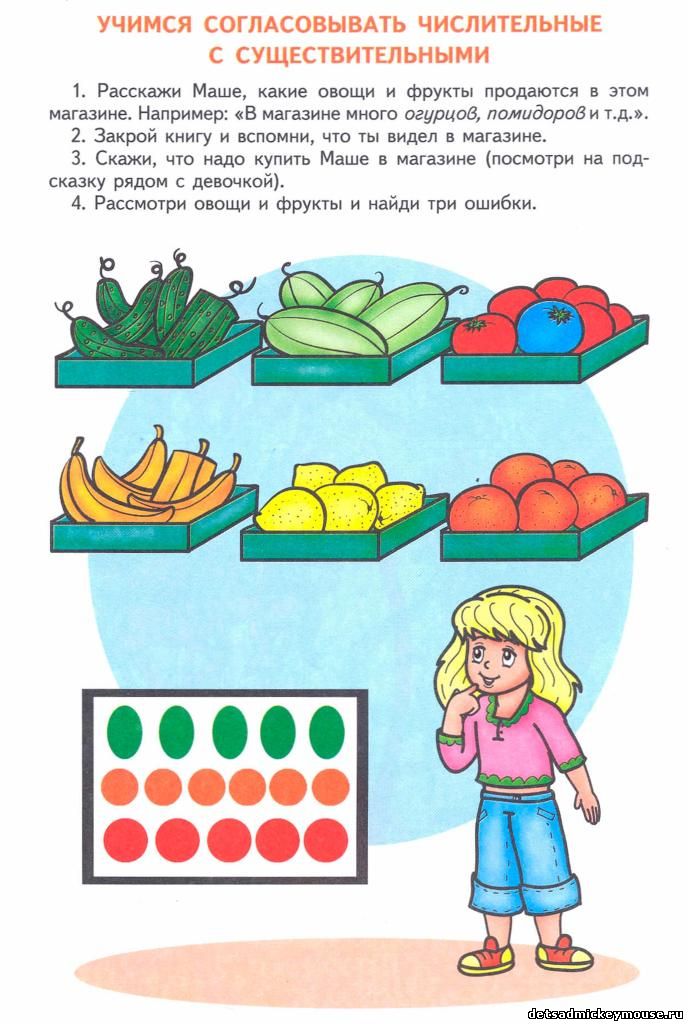 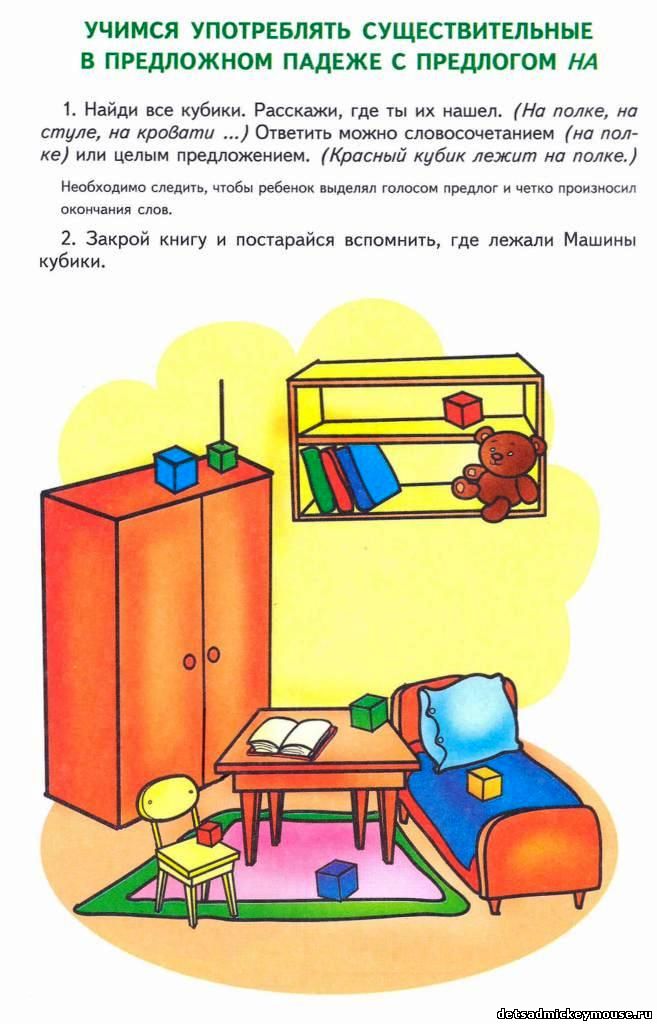 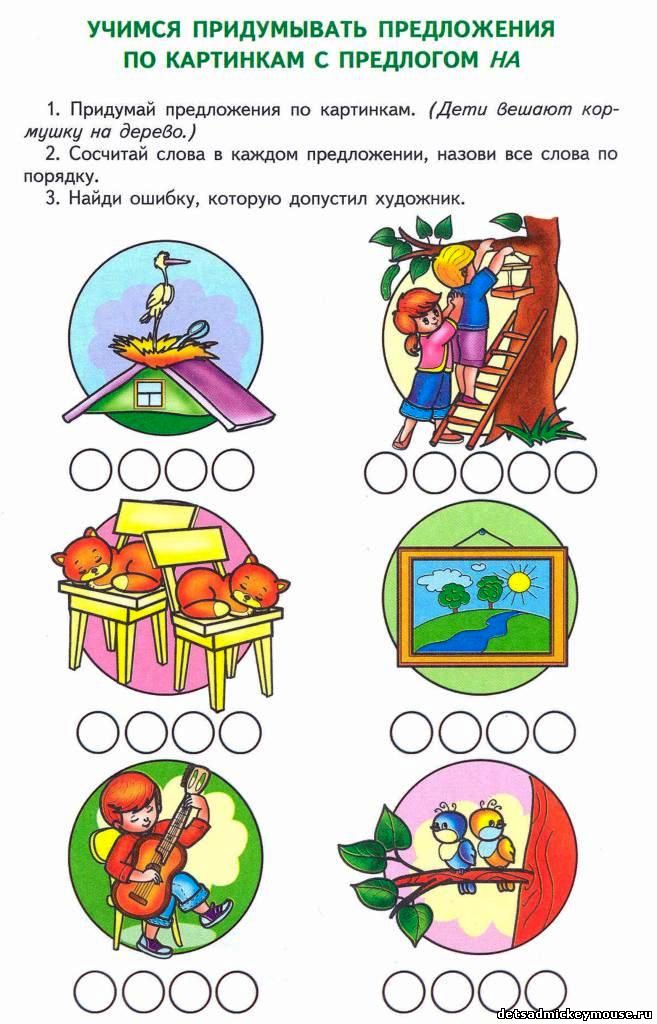 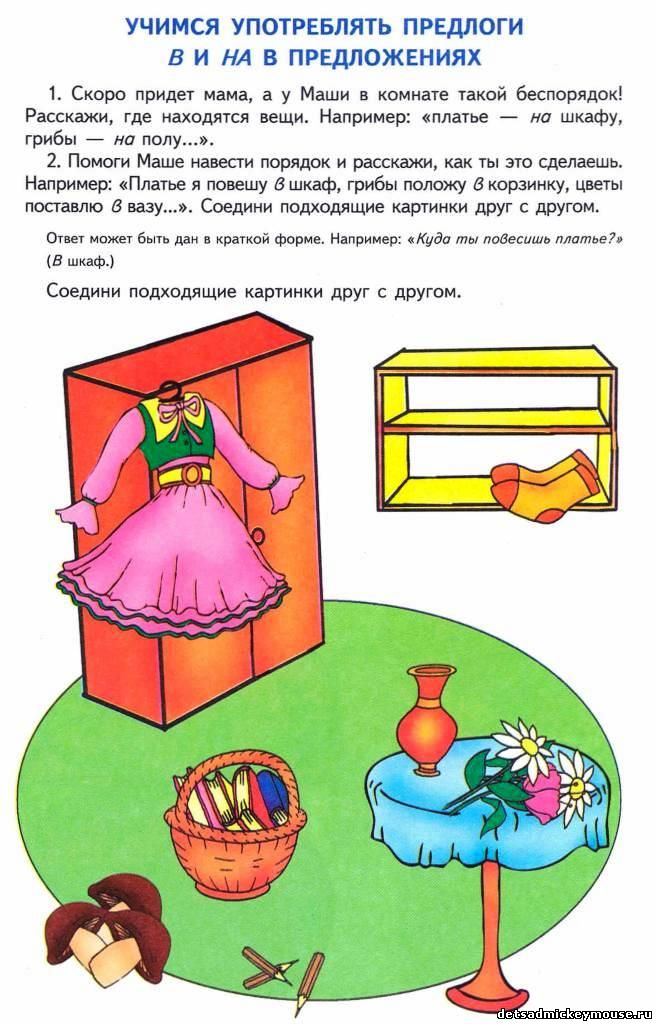 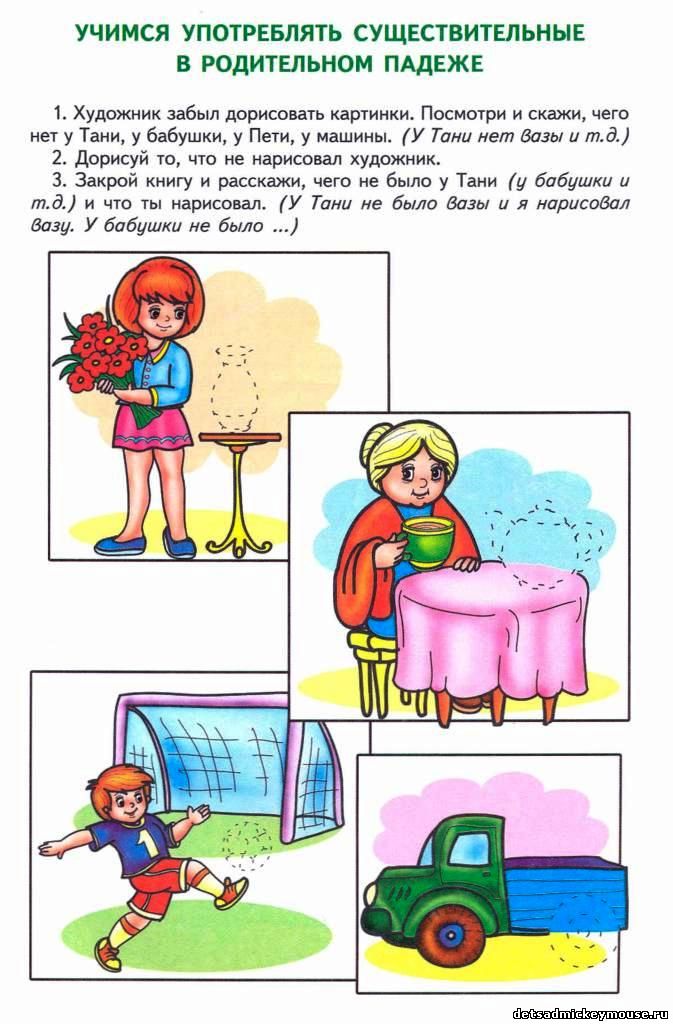 «Бекітілді»Педагогикалық кеңесте Хаттама № 1______________«Утверждено»На педпгогическом совете Протокол №1______________ «Қаралды»ӘБ отырысындаХаттама № 1_______________«Рассмотрено»На заседании  МОПротокол № 1________________№Тема занятияЧасыдата1Учимся составлять простые предложения103.092Учимся употреблять существительные в родительном падеже110.093Учимся употреблять существительные в дательном падеже117.094Учимся употреблять существительные в творительном падеже124.095Учимся употреблять существительные в винительном падеже (с окончаниями -у, -а)101.106Учимся образовывать уменьшительно-ласкательную форму существительных при помощи различных суффиксов108.107Учимся согласовывать числительные один, одна и одно с существительными115.108Учимся согласовывать числительные с существительными122.109Учимся употреблять существительные с предлогом на и придумывать с ними предложения105.1110Учимся подбирать синонимы к существительным112.1111Учимся подбирать анонимы к существительным119.1112Обогащаем словарный запас прилагательными, обозначающими цвет, вкус, форму126.1113Учимся отгадывать и загадывать загадки104.1214Учимся образовывать относительные прилагательные и объяснять слова110.1215Учимся различать прилагательные по родам и числам119.1216Знакомимся с переносным значением прилагательных124.1217Учимся образовывать сравнительную степень прилагательных114.0118Обогащаем словарный запас глаголами 121.0119Обогащаем словарный запас многозначными глаголами128.0120Учимся употреблять глаголы во множественном числе111.0221Учимся образовывать глаголы от существительных118.0222Учимся образовывать глаголы от прилагательных125.0223Учимся употреблять и различать притяжательные местоимения104.0324Учимся использовать притяжательные местоимения в предложениях и согласовывать их с существительными111.0325Учимся употреблять предлоги на и под118.0326Учимся употреблять предлоги в и на в предложениях108.0427Учимся употреблять предлог из115.0428Учимся придумывать предложения с предлогами с и со122.0429Учимся употреблять предлоги к и по129.0430Учимся употреблять предлоги над, под, между, для106.0531Учимся употреблять предлоги из, из-под, из-за113.0532Учимся подбирать образные сравнения120.05